別記様式第５号（規格Ａ４）（第３条関係）製菓衛生師免許証書換え交付申請書年	月	日群馬県知事	あて住	所登録番号（ふりがな）氏	名電	話年	月	日生次のとおり変更があったので製菓衛生師免許証を書き換えてください。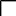 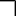 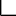 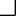 添付書類	製菓衛生師免許証